              МДОУ «Детский сад №122 комбинированного вида»Конспект итогового занятияпо дополнительному образованию «Говорим правильно»на тему «В поисках Радуги»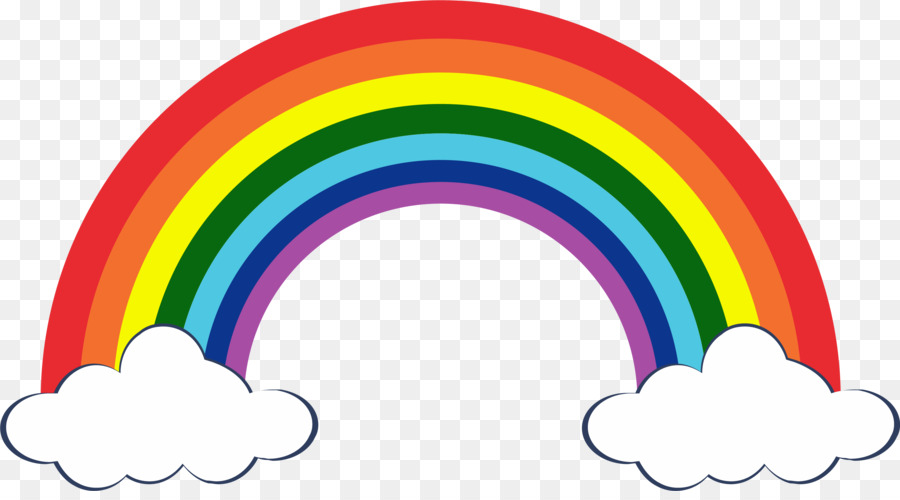                                                  Подготовила и провела:                                                    Учитель-логопед 1кв. кат.Мишкина Екатерина Александровна                                                      Саранск-2021Тема: « В поисках Радуги»Цель: Систематизировать полученные знания детей  на занятиях по дополнительному образованию.Задачи:Образовательные:Учить детей грамматически правильной речи.Учить детей определять количество слогов в словах.Коррекционно-развивающие:Формировать произвольные, координированные движения органов артикуляции.Укреплять мышцы артикуляционного аппарата. Расширять предметный словарь детей по лексическим темам «Насекомые», «Овощи», «Фрукты».Развитие мыслительные операции (анализ и синтез), память и внимание.Развивать движения кистей и пальцев рук, в том числе и общей моторики. Способствовать развитию правильного физиологического и речевого дыхания; Развивать фонематический слух.Воспитательные:Воспитание бережного отношение к природе.Воспитывать чувства самоконтроля за своей речью.Материалы и оборудование: мяч, предметные картинки по темам «Овощи», «Фрукты», «Насекомые», «Антонимы», комплексы артикуляционных упражнений, зеркала и  су-джок кольцо на каждого ребенка, раздаточный материал для работы по слоговой структуре слов, пособие  для дыхательного упражнения «Сдуй бабочку с цветка»( по количеству детей).                                                      Ход занятияВводная часть.Музыкальное приветствие.  ( Е.Железнова «Ну-ка все, встали в круг…»)  Дидактическая игра  «Каким ты сегодня будешь на занятии?»Основная частьЛогопед (Л): Сегодня ребята я вам расскажу одну замечательную историю. Далеко, далеко есть радужная страна.  В ней живут добрые и веселые ребята.  И были в этой стране  разные Чудеса.И главное чудо -это Радуга. Но случилось так , что один злой волшебник украл у Радуги все цвета.  И стало в этом городе  грустно, а жители стали печальными. Л: Ребята , жители радужного города просят нас помочь им.- Вы готовы прийти на помощь? И найти все цвета радуги.И так первое задание  «Назови и покажи». На столах у детей картинки с артикуляционными упражнениями. Задача детей назвать упражнение и показать его. Артикуляционные упражнения: «Лягушка-Слоник», «Месим тесто» «Часики», «Блинчик», «Лошадка»За правильное выполнение задания дети открывают на Радуге красный цвет.Вторая игра «Одежда . Обувь. Головной убор»Логопед бросает мяч и называет обобщающее понятие, а ребенок должен назвать предмет. За правильный ответ дети получают оранжевый цвет.Третье задание «Отгадай загадки»Этот вкусный желтый плод К нам из Африки плывет, Обезьянам в зоопарке Пищу круглый год дает. (Банан)  картинка Этот жёлтый кислый плод
В странах солнечных растёт.
Много пользы найдёшь в нём,
А, зовётся он ….     (Лимон)            картинка Фрукт похож на шишку ели, Мы рискнули — шишку съели… Самый лучший, высший класс — Спелый, сочный …   (Ананас)   картинка в разрезе.Фрукт похож на неваляшку, Носит желтую рубашку. Тишину в саду нарушив, С дерева упала … (Груша)           картинкаПосмотрите внимательно на доску.  Назовите одним словом, как можно все эти  предметы назвать? (Фрукты).  А какого они все цвета?Л: За правильное выполнение задания дети открывают на Радуге желтый  цвет.4.Следующее задание  «Музыкальная физминутка». Выполнение  движения под музыкальное сопровождение.  Е.Железновой « Головами покиваем…»5. А теперь за зеленым цветом отправимся в лес.Дидактическая игра  «Чего много в лесу? (Много деревьев, кустарников, животных, цветов, насекомых, трав). Картинка леса. За правильное выполнение задания дети открывают на Радуге зеленый цвет.Л: Ребята, посмотрите, на нашу полянку прилетели разные насекомые. Предлагаю вам их посчитать.6. Д/ и  « Считаем насекомых на полянке» (одна пчела, две пчелы …)  Л: Ребята,посмотрите, к нам бабочки прилетели на цветы. Поиграем с ними.     7.Дыхательное упражнение «Сдуй бабочку с цветка»  Л: Вот и от насекомых, мы получили голубой цвет нашей Радуги.Д/ и «Назови наоборот»  Картинки вывешиваются на доске.Длинный-короткий,  широкий-узкий,  большой- маленький, грязный-чистый, белый-черный, зима-лето, сладкий-кислый, небо-земля.Молодцы. Л:  Теперь разомнем наши пальчики. Вспомним их имена  и споем песенку.   Выполняют пальчиковую гимнастику по музыкальное сопровождение Е.Железновой «Пальчик где твой домик» (с использованием су-джок колечка). Л: Посмотрите ребята  на Радугу ,от веселой песенки пальчиков на ней появился новый цвет-синий. 8. Л: У нас остался всего лишь один цвет.  Но чтобы его получить, нужно посчитать правильно слоги в словах.   Картинки по теме Овощи. Логопед называет слова. (капуста,огурец, помидор,морковь,баклажан.)-Ребята, напомните мне какого цвета баклажан? (Фиолетовый)А вот и последний цвет у Радуги.3.Итоговая частьЛ: Ребята жители радужного города благодарят вас за то, что вы  вернули им Радугу.  И в награду  дарят вам разноцветные звезды.Понравились вам задания? Трудно ли вам было их выполнять? Что вам было легко выполнять.Спасибо, наше занятие окончено.